ПАСПОРТ СТАРТАП-ПРОЕКТАhttps://pt.2035.university/project/byu-goПЛАН ДАЛЬНЕЙШЕГО РАЗВИТИЯ СТАРТАП-ПРОЕКТАНаименование образовательной организации высшего образования (Получателя гранта)Федеральное государственное бюджетное образовательное учреждение высшего образования «Государственный университет управления»Карточка ВУЗа (по ИНН)7721037218Регион ВУЗа г. МоскваНаименование акселерационной программыТехнологии БудущегоДата заключения и номер Договора13 июля 2023г. №70-2023-000649КРАТКАЯ ИНФОРМАЦИЯ О СТАРТАП-ПРОЕКТЕКРАТКАЯ ИНФОРМАЦИЯ О СТАРТАП-ПРОЕКТЕ1Название стартап-проекта*Buy Go2Тема стартап-проекта* Указывается тема стартап-проекта в рамках темы акселерационной программы, основанной на Технологических направлениях в соответствии с перечнем критических технологий РФ, Рынках НТИ и Сквозных технологиях. ТН1. Цифровые технологии и информационные системы;3Технологическое направление в соответствии с перечнем критических технологий РФ*«Технологии информационных, управляющих, навигационных систем»4Рынок НТИТехнет5Сквозные технологии"Новые производственные технологии TechNet"ИНФОРМАЦИЯ О ЛИДЕРЕ И УЧАСТНИКАХ СТАРТАП-ПРОЕКТАИНФОРМАЦИЯ О ЛИДЕРЕ И УЧАСТНИКАХ СТАРТАП-ПРОЕКТА6Лидер стартап-проекта*- UntiID U1619972- LeaderID 1652452 Романюк Наталья Александровна- телефон 89056503870- почта nata-natalya2002@mail.ru7Команда стартап-проекта (участники стартап-проекта, которые работают в рамках акселерационной программы)Команда стартап-проекта (участники стартап-проекта, которые работают в рамках акселерационной программы)ПЛАН РЕАЛИЗАЦИИ СТАРТАП-ПРОЕКТАПЛАН РЕАЛИЗАЦИИ СТАРТАП-ПРОЕКТА8Аннотация проекта*Указывается краткая информация (не более 1000 знаков, без пробелов) о стартап-проекте (краткий реферат проекта, детализация отдельных блоков предусмотрена другими разделами Паспорта): цели и задачи проекта, ожидаемые результаты, области применения результатов, потенциальные потребительские сегментыСоздание модели работающего оффлайн-магазина без кассы и кассиров с использованием инновационных технологий, которые делают покупки более удобными и простым.Цель проекта – удовлетворение потребности людей в сокращении времени на покупки.Потребители: люди в возрасте от 20 до 30 лет с доходом в пределах от 50 до 120 тысяч рублей.Базовая бизнес-идеяБазовая бизнес-идея9Какой продукт (товар/ услуга/ устройство/ ПО/ технология/ процесс и т.д.) будет продаваться*Указывается максимально понятно и емко информация о продукте, лежащем в основе стартап-проекта, благодаря реализации которого планируется получать основной доходОффлайн-магазин без кассы и кассиров с использованием инновационных технологий и ИИ, который позволит сократить время покупателей, за счет автоматизация и улучшение процесса обслуживания. Это может включать в себя ускоренную оплату через автоматизированные системы, снижение затрат на персонал, улучшение точности учета товаров и обеспечение более эффективного взаимодействия с покупателями.10Какую и чью (какого типа потребителей) проблему решает*Указывается максимально и емко информация о проблеме потенциального потребителя, которую (полностью или частично) сможет решить ваш продуктДанный проект решает проблемы покупателей, в частности, мужчин и женщин в возрасте от 20 до 30 лет с доходом в пределах от 50 до 120 тысяч рублей.Проблемы:- Большие затраты времени на оформление покупок- Проблемы при поиске и выборе товара в магазине; - Затраты времени на логистику  в магазине.11Потенциальные потребительские сегменты*Указывается краткая информация о потенциальных потребителях с указанием их характеристик (детализация предусмотрена в части 3 данной таблицы): для юридических лиц – категория бизнеса, отрасль, и т.д.; для физических лиц – демографические данные, вкусы, уровень образования, уровень потребления и т.д.; географическое расположение потребителей, сектор рынка (B2B, B2C и др.)Сегодня в Москве насчитывается более 10 000 торговых точек, из них крупные (с оборотом свыше  1 млрд руб в год) составляют 2 000, средние (с оборотом в пределах от 500 млн руб до 1 млрд руб) – 4 000, мелкие торговые точки (с оборотом ниже 500 млн руб) – 4 000.В ходе проведения опроса было выявлено, что наша целевая аудитория состоит из мужчин и женщин примерно в одинаковой пропорции. Около 70% это люди в возрасте от 20 до 30 лет с доходом в пределах от 50 до 120 тысяч рублей. Среди опрошенных интерес к магазину без персонала проявило  81% респондентовПродвижение среди них будет осуществляться в основном с помощью сарафанного радио, для ускорения процесса окупаемости проекта будет также привлечена реклама в RuTube, Telegram, ВКонтакте.12На основе какого научно-технического решения и/или результата будет создан продукт (с указанием использования собственных или существующих разработок)*Указывается необходимый перечень научно-технических решений с их кратким описанием для создания и выпуска на рынок продуктаРазработка ПО: камеры с использованием ИИ;создание приложения, в котором будет отображен каталог, наличие продуктов и их расположение в магазине.13Бизнес-модель*Указывается кратко описание способа, который планируется использовать для создания ценности и получения прибыли, в том числе, как планируется выстраивать отношения с потребителями и поставщиками, способы привлечения финансовых и иных ресурсов, какие каналы продвижения и сбыта продукта планируется использовать и развивать, и т.д. Источник доходов проекта:Оффлайн-магазина без кассы и кассиров с использованием инновационных технологийСредний чек – 750 руб./ человекПроходимость в сутки – 200 человекВыручка в месяц –  4 500 000 рубПрибыль в месяц – 3 065 000 рубСрок окупаемости = 2 месяцаРентабельность = (3 065 000 / 4 500 000)*100% = 68 %14Основные конкуренты*Кратко указываются основные конкуренты (не менее 5)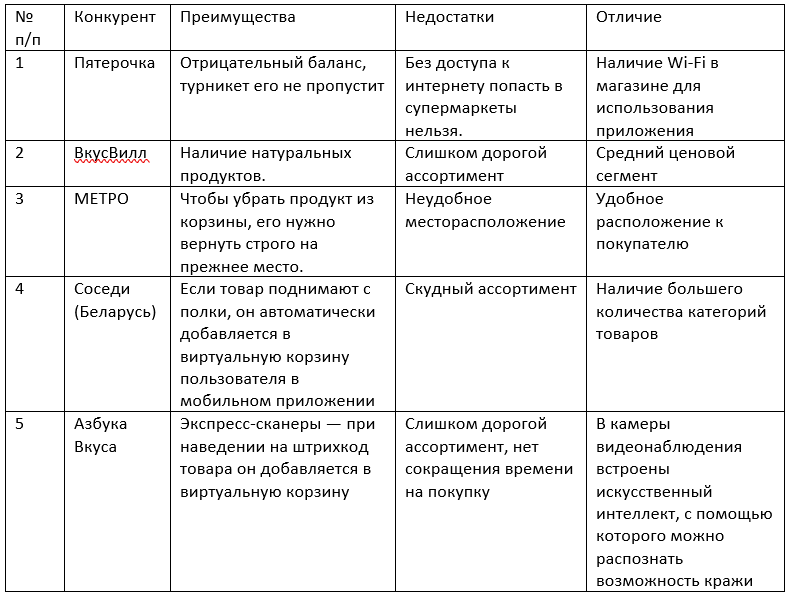 15Ценностное предложение*Формулируется объяснение, почему клиенты должны вести дела с вами, а не с вашими конкурентами, и с самого начала делает очевидными преимущества ваших продуктов или услугВ магазине без персонала покупатели экономят:- 3% своего времени (методом экспертных оценок);- 15% своих денежных средств (за счет снижения стоимости продуктов благодаря экономии магазина на зарплатах персоналу)16Обоснование реализуемости (устойчивости) бизнеса (конкурентные преимущества (включая наличие уникальных РИД, действующих индустриальных партнеров, доступ к ограниченным ресурсам и т.д.); дефицит, дешевизна, уникальность и т.п.)*Приведите аргументы в пользу реализуемости бизнес-идеи, в чем ее полезность и востребованность продукта по сравнению с другими продуктами на рынке, чем обосновывается потенциальная прибыльность бизнеса, насколько будет бизнес устойчивымСоздание единственного магазина в РФ без кассиров с использованием ИИ, который позволяет сократить очереди, повысить эффективность и снизить затраты на персонал.В камеры видеонаблюдения встроены искусственный интеллект, с помощью которого можно распознать возможность кражи.Характеристика будущего продуктаХарактеристика будущего продукта17Основные технические параметры, включая обоснование соответствия идеи/задела тематическому направлению (лоту)*Необходимо привести основные технические параметры продукта, которые обеспечивают их конкурентоспособность и соответствуют выбранному тематическому направлению- В камеры видеонаблюдения будет встроен искусственный интеллект (машинное обучение, нейросети, компьютерное зрение);- Разработка приложения, написанное на языке Python, с интеграцией товаров и подключенной системой оплаты- Первые магазины площадью 30 м2 будут расположены в городе Москва в спальных районах, а именно ЖК бизнес класса, таких как: ЖК City Bay, ЖК Остров и т.д.18Организационные, производственные и финансовые параметры бизнеса*Приводится видение основателя (-лей) стартапа в части выстраивания внутренних процессов организации бизнеса, включая партнерские возможностиТехнической стороной разработки будут заниматься приглашенные IT- специалисты: Разработчики ПО и системные администраторы.Команда проекта планирует выполнение следующих работ: 1.• Разработка концепции проекта (резюме проекта)• Анализ рентабельности проектного предложения• Финансовый анализ• Социальный анализ• Анализ рисков• Технический анализ• Маркетинговый анализ2.• Создание календарного графика• Закрепление работ за участниками проекта• Составление бюджета проекта• Разработка базового плана проекта (исследование инвестиционных возможностей, описание бизнес-идеи, проведение функциональных исследований и т.д.)• Поиск стейкхолдеров:а) поиск исполнителей, спонсоров, партнеров и инвесторов (предварительные договоренности уже имеются)б) заключение договоров с компаниями  партнерамив) реализация программы продвижения и рекламного сопровожденияИсточники расходов на первом этапе:Разработка приложения с интеграцией товаров и подключенной системой оплаты- 1 800 000 рубОборудование = 2 640 000 руб- Турникеты с возможностью считывания QR кода - 2* 50 000 = 100 000 руб- Камеры с искусственным интеллектом (машинное обучение, нейросети, компьютерное зрение) – 16*100 000 = 1 600 000 руб- Умные полки, оснащенные весами – 3 000*200=600 000 руб- Монтаж, пусконаладка = 250 000 рубХолодильное оборудование = 3* 30 000= 90 000 рубПродвижение = 225 000 руб- группа в ВК с товаром (таргет: 40 000 рублей/месяц)- реклама канала в ТГ (таргет: 50 00 рублей/месяц)- Rutube (таргет: 100 000 рублей/месяц) - Вывеска – 35 000 рубЕжемесячные расходы:Аренда помещения - 100 000/ месяц ЗП Персонал = 460 000 рубЗакупка товара = 600 000 рубПрочие расходы – 50 000 руб 19Основные конкурентные преимущества*Необходимо привести описание наиболее значимых качественных и количественных характеристик продукта, которые обеспечивают конкурентные преимущества в сравнении с существующими аналогами (сравнение по стоимостным, техническим параметрам и проч.)Впервые используется встроенный искусственный интеллект в камеры видеонаблюдения, для покупок в магазине без персонала С  помощью ИИ можно распознать возможность кражи наличие Wi-Fi в магазине для использования приложенияУдобное расположение к покупателюНаличие большего количества категорий товаров20Научно-техническое решение и/или результаты, необходимые для создания продукции*Описываются технические параметры научно-технических решений/ результатов, указанных пункте 12, подтверждающие/ обосновывающие достижение характеристик продукта, обеспечивающих их конкурентоспособностьДля создания продукта необходимо создать библиотеку с использованием уже имеющихся программных продуктов.  Встроить ИИ в структуру программы.Создать приложение, на котором будет представлен весь ассортимент модификаций программы. В магазине будут использоваться камеры видеонаблюдения с искусственным интеллект, с помощью которого можно распознать возможность кражи. Всего в магазине будет 16 таких камер.21«Задел». Уровень готовности продукта TRLНеобходимо указать максимально емко и кратко, насколько проработан стартап-проект по итогам прохождения акселерационной программы (организационные, кадровые, материальные и др.), позволяющие максимально эффективно развивать стартап дальшеПо итогам акселерационной программы осуществлены следующие виды работ:Разработана концепция проекта Проведён опрос целевой аудиторииПроведён анализ рентабельности проектного предложенияРазработана бизнес-модель с бюджетом проектаПроведён социальный анализПроведён анализ рисков, предложены меры по их минимизацииПроведен технический анализ создаваемого продуктаПроведен маркетинговый анализРазработан календарный график проектаЗакреплены работы за участниками проектаРазработан базовый план проекта (исследование инвестиционных возможностей, описание бизнес-идеи, проведение функциональных исследований и т.д.)Проведен анализ и определены потенциальные спонсоры, партнеры и инвесторы22Соответствие проекта научным и(или) научно-техническим приоритетам образовательной организации/региона заявителя/предприятия*Проект соответствует следующим Стратегическим направлениям, направленным на достижение целевой модели развития ГУУ:- Стратегическое направление 1: «Подготовка нового поколения управленческих кадров как лидеров изменений» (Подпункт 1.2. «Университетская экосистема акселерации студенческих стартапов»);- Стратегическое направление 2: «Создание экосистемы сопровождения и реализации комплексных прорывных исследований по стратегическим направлениям научно-технологического и пространственного развития страны».23Каналы продвижения будущего продукта*Необходимо указать, какую маркетинговую стратегию планируется применять, привести кратко аргументы в пользу выбора тех или иных каналов продвижения Продвижение среди них будет осуществляться в основном с помощью сарафанного радио, для ускорения процесса окупаемости проекта будет также привлечена реклама в RuTube, Telegram, ВКонтакте.24Каналы сбыта будущего продукта*Указать какие каналы сбыта планируется использовать для реализации продукта и дать кратко обоснование выбораРеклама в RuTube, Telegram, ВКонтакте (это сайты и приложения, которыми пользуется наша целевая аудитория)Вывеска на магазинеХарактеристика проблемы,на решение которой направлен стартап-проектХарактеристика проблемы,на решение которой направлен стартап-проект25Описание проблемы*Необходимо детально описать проблему, указанную в пункте 9 Описание проблемы: - Большие затраты времени на оформление покупок- Проблемы при поиске и выборе товара в магазине; - Затраты времени на логистику  в магазине. Решение проблемы: - Ускорение процесса покупки при помощи моментальной оплаты через приложение;- В приложении можно узнать о наличии товара и его местоположении;- Минимизация времени на покупку.Данный проект решает проблемы покупателей, в частности, мужчин и женщин в возрасте от 20 до 30 лет с доходом в пределах от 50 до 120 тысяч рублей.26Какая часть проблемы решается (может быть решена)*Необходимо детально раскрыть вопрос, поставленный в пункте 10, описав, какая часть проблемы или вся проблема решается с помощью стартап-проекта- Ускорение процесса покупки при помощи моментальной оплаты через приложение;- В приложении можно узнать о наличии товара и его местоположении;- Минимизация времени на покупку.27«Держатель» проблемы, его мотивации и возможности решения проблемы с использованием продукции*Необходимо детально описать взаимосвязь между выявленной проблемой и потенциальным потребителем (см. пункты 9, 10 и 24) Удовлетворение потребности людей в сокращении времени на покупки, за счет автоматизация и улучшение процесса обслуживания. Это может включать в себя ускоренную оплату через автоматизированные системы, снижение затрат на персонал, улучшение точности учета товаров и обеспечение более эффективного взаимодействия с покупателями. Так как сегодня в РФ существует четыре магазина без кассиров (Пятёрочка, ВкусВилл, Азбука Вкуса и МЕТРО), они позволяют сократить очереди, повысить эффективность и снизить затраты на персонал. Такие магазины актуальны в контексте растущего интереса к технологическим решениям, повышению скорости обслуживания и созданию более удобной среды для покупателей.28Каким способом будет решена проблема*Необходимо описать детально, как именно ваши товары и услуги помогут потребителям справляться с проблемойБудут удовлетворены потребности людей, в частности, сокращение времени на покупки за счет автоматизации и улучшения процесса обслуживания: создание работающего оффлайн-магазина без кассы и кассиров с использованием инновационных технологий, которые делают покупки более удобными и простым. Это будет включать ускоренную оплату через автоматизированные системы, снижение затрат на персонал, улучшение точности учета товаров и обеспечение более эффективного взаимодействия с покупателями. Также в камеры видеонаблюдения встроены искусственный интеллект, с помощью которого можно распознать возможность кражи. 29Оценка потенциала «рынка» и рентабельности бизнеса*Необходимо привести кратко обоснование сегмента и доли рынка, потенциальные возможности для масштабирования бизнеса.Был проведен опрос, в ходе которого выявлено:- 51,4 % потенциальных потребителей составляет женская аудитория;- около 70 % люди в возрасте от 20 до 30 лет с доходом в пределах от 50 до 120 тысяч рублей.Среди опрошенных интерес к магазину без персонала проявило  81% респондентов, поэтому создание единственного магазина в РФ без кассиров с использованием ИИ, который позволяет сократить очереди, повысить эффективность и снизить затраты на персонал, является актуальным проектом.Средний чек составит 750 рублей с человека.Проходимость в день – 200 человек.Исходя из данной информации было выявлено, что рентабельность составит 68%, а срок окупаемости – 2 месяца при ежемесячной выручке 4 500 000 руб.Поиск исполнителя и инвестораРазработка программного обеспеченияЗапуск рекламной компанииСоздание и наполнение приложенияПроведение опроса, тестирование продуктаРазработка стратегии развития бизнесаОткрытие магазина